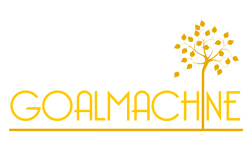 Group all similar values together from the list of values you just created. Group them in a way that makes sense to you, personally. Create a maximum of five groupings. If you have more than five groupings, drop the least important grouping(s). See the example below.Write your ordered list here:www.MyGoalmachine.com - +1(721) 522 5121 – SaganSpeaks@MyGoalmachine.comAbundanceAcceptance Accountability Achievement Adventure Advocacy Ambition Appreciation Attractiveness Autonomy BalanceBeing the Best Benevolence Boldness Brilliance Calmness Caring Challenge Charity Cheerfulness Cleverness Community Commitment Compassion Cooperation Collaboration Consistency Contribution Creativity Credibility CuriosityDaring DecisivenessDedicationDependability Diversity Empathy Encouragement Enthusiasm Ethics Excellence Expressiveness Fairness Family Friendships Flexibility FreedomFun Generosity Grace Growth Flexibility Happiness Health Honesty Humility Humor Inclusiveness Independence Individuality Innovation Inspiration Intelligence IntuitionJoyKindnessKnowledge Leadership Learning Love LoyaltyMaking a Difference Mindfulness Motivation OptimismOpen-Mindedness Originality Passion PerformancePersonal Development Proactive Professionalism QualityRecognition Risk Taking Safety Security Service Spirituality Stability Peace Perfection Playfulness Popularity Power Preparedness ProactivityProfessionalismPunctuality Relationships Reliability Resilience Resourcefulness Responsibility Responsiveness SecuritySelf-Control Selflessness Simplicity Stability Success Teamwork Thankfulness Thoughtfulness Traditionalism Trustworthiness Understanding Uniqueness Usefulness Versatility VisionWarmth Wealth Well-Being Wisdom ZealAbundanceAcceptanceAcceptanceAppreciationBalanceCheerfulnessCheerfulnessGrowthCompassionCompassionEncouragementHealthFunFunWealthInclusivenessInclusivenessThankfulnessPersonalDevelopmentHappinessHappinessSecurityIntuitionIntuitionThoughtfulnessSpiritualityHumorHumorFreedomKindnessKindnessMindfulnessWell-beingInspirationInspirationIndependenceLoveLoveJoyJoyFlexibilityMaking aDifferenceMaking aDifferenceOptimismOptimismPeaceOpen-MindednessOpen-MindednessPlayfulnessPlayfulnessTrustworthinessTrustworthinessRelationshipsRelationshipsInsert your lists here:Insert your lists here:Insert your lists here:Insert your lists here:Insert your lists here:Insert your lists here:Insert your lists here:Insert your lists here:AbundanceAcceptanceAppreciationBalanceCheerfulnessGrowthCompassionEncouragementHealthFunWealthInclusivenessThankfulnessPersonalDevelopmentHappinessSecurityIntuitionThoughtfulnessSpiritualityHumorFreedomKindnessMindfulnessWell-beingInspirationIndependenceLoveJoyFlexibilityMaking a DifferenceOptimismPeaceOpen-MindednessPlayfulnessTrustworthiness